 SOL·LICITUD D’ AMPLIACIÓ DE TASQUES PROGRAMA DE TELETREBALL EN EL PERÍODE DE   PREVENCIÓ COVID-19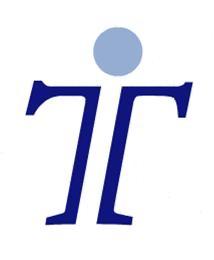 Dades de la unitat  i de la persona teletreballadoraPla de treball  pel total de dies a la setmana de teletreball Marqueu l’opció adient  Es consensua el present  pla de treball a realitzar en el total de dies de la setmana  durant el període establert de prevenció del Covid-19. El teletreballador es compromet a conèixer i aplicar la Política de Seguretat de la Informació, i el Manual UPC de Protecció de Dades. Així mateix, el teletreballador donarà compliment a la legislació vigent en matèria de protecció de dades personals, per garantir, entre altres coses, el nivell de seguretat corresponent al tipus de dades que pugui tractar. Les dades personals recollides per mitjà d’aquesta sol·licitud seran tractades amb la finalitat descrita en aquest enllaç https://rat.upc.edu/ca/registre-de-tractaments-de-dades-personals/F02.21 VALIDAT PEL CAP: (Indiqueu el nom i cognoms del/la cap)DATA:LLOC: Nom i codi de la UnitatNom i cognoms persona teletreballadoraDia/dies actuals de la setmana de teletreballTasques acordades per teletreballarDetalleu cada una d’ellesIndicadors de resultats a assolir: Detalleu per a cada tasca què es valorarà com a un resultat òptim i, si s’escau, el terminiComentaris